Уважаемые родители!      Информармация для родителей, которые оплачивают родительскую плату и кружки через  «сбербанк онлайн»1.В приложении есть вкладка ПЛАТЕЖИ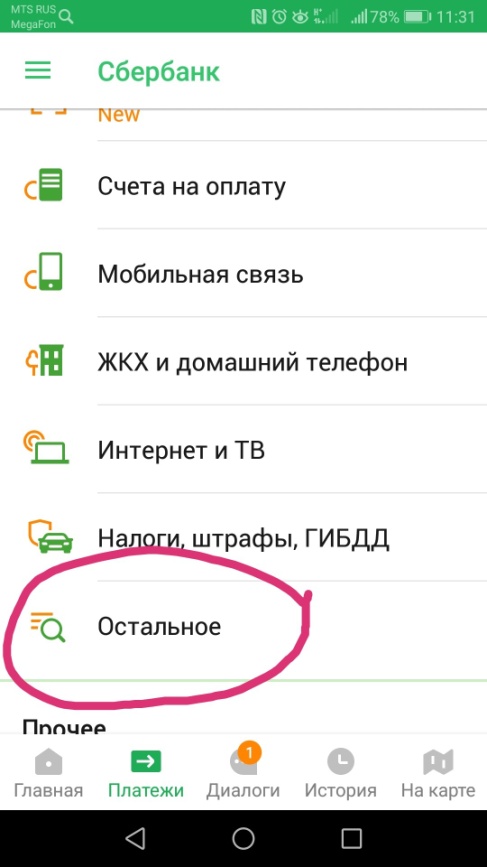 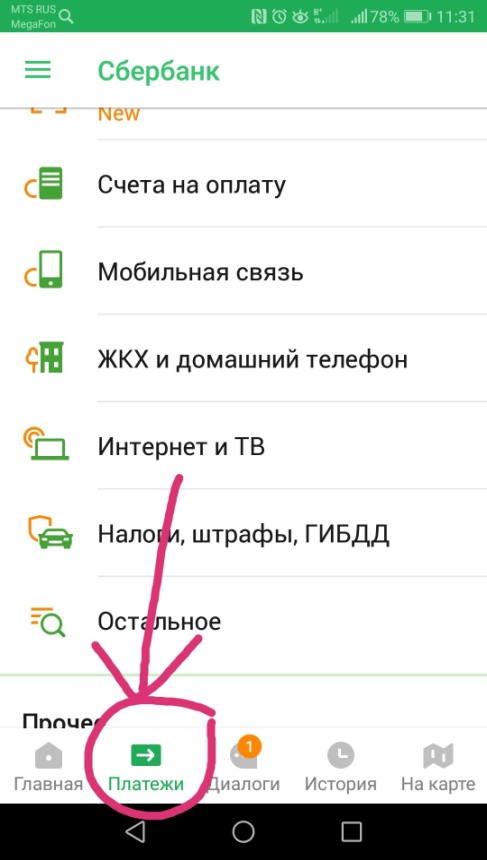 2.Далее зайдите в  ОСТАЛЬНОЕ3.В поиске наберите текст: детские сады Дубны и  нажмите поиск (лупу).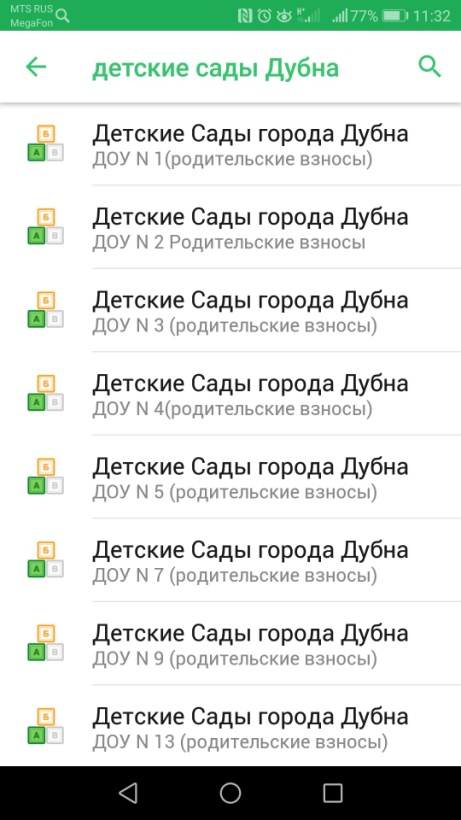 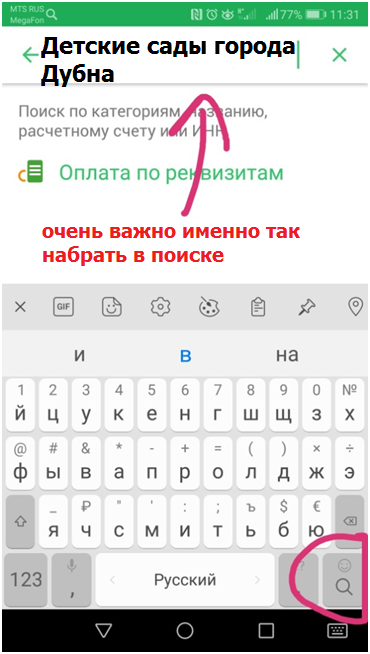 4.Введите лицевой счет ребенка (НЕ САДА!!!) он есть на квитанции по родительской плате (четыре цифры)!!! 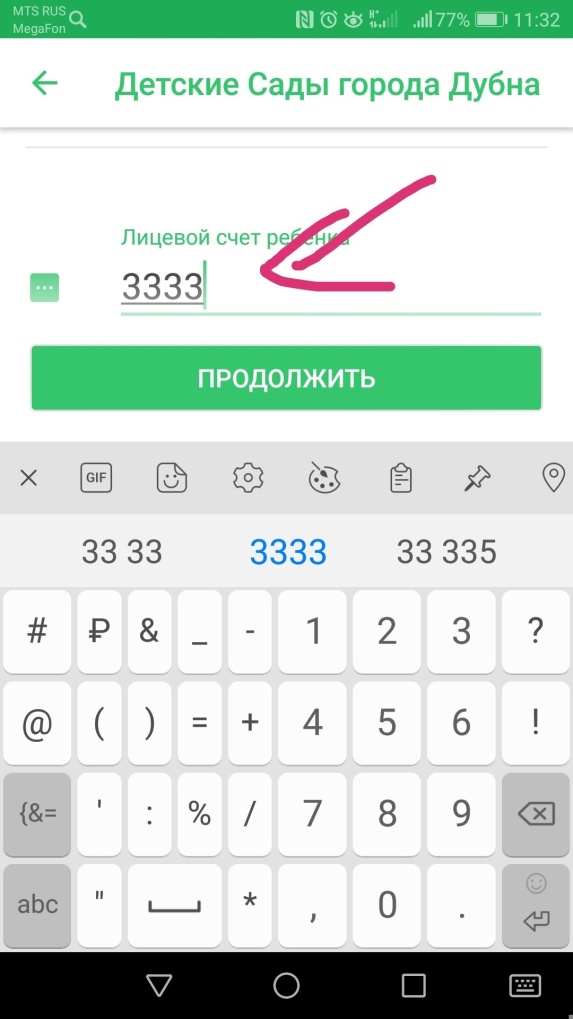 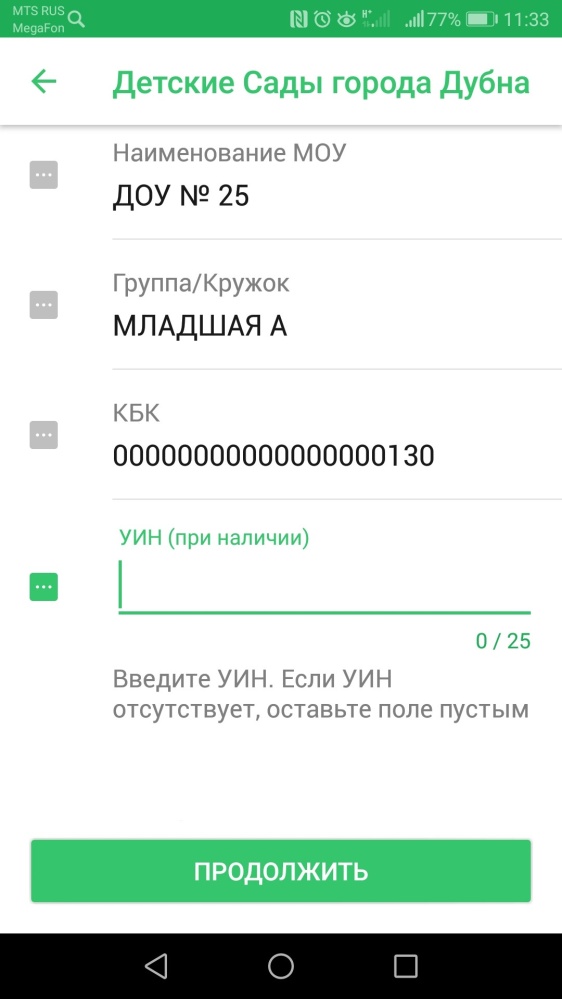 Далее появится вся информация Название сада, группа, ФИО ребенка и т.д.Если вы хотите оплатить кружок, то в строке «ФИО плательщика» можно указать за какой кружок платите. Обязательно род.плату и кружки оплачивайте разными платежами.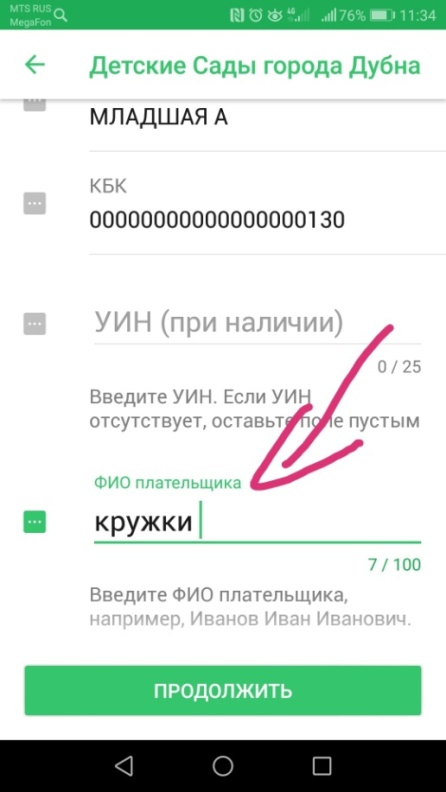 Спасибо за понимание.Если Вы при оплате не находите л/с ребенка, обратитесь в бухгалтерию по тел. 21-4-76-19 Мы всегда рады вам помочь!